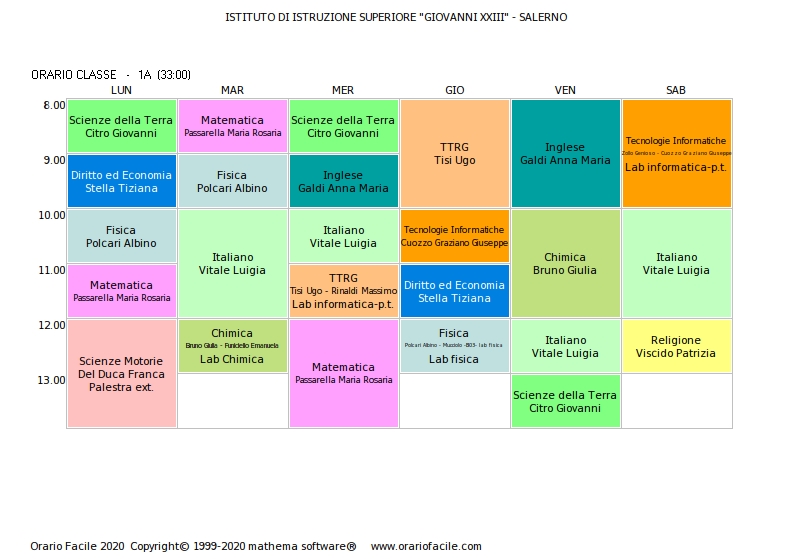 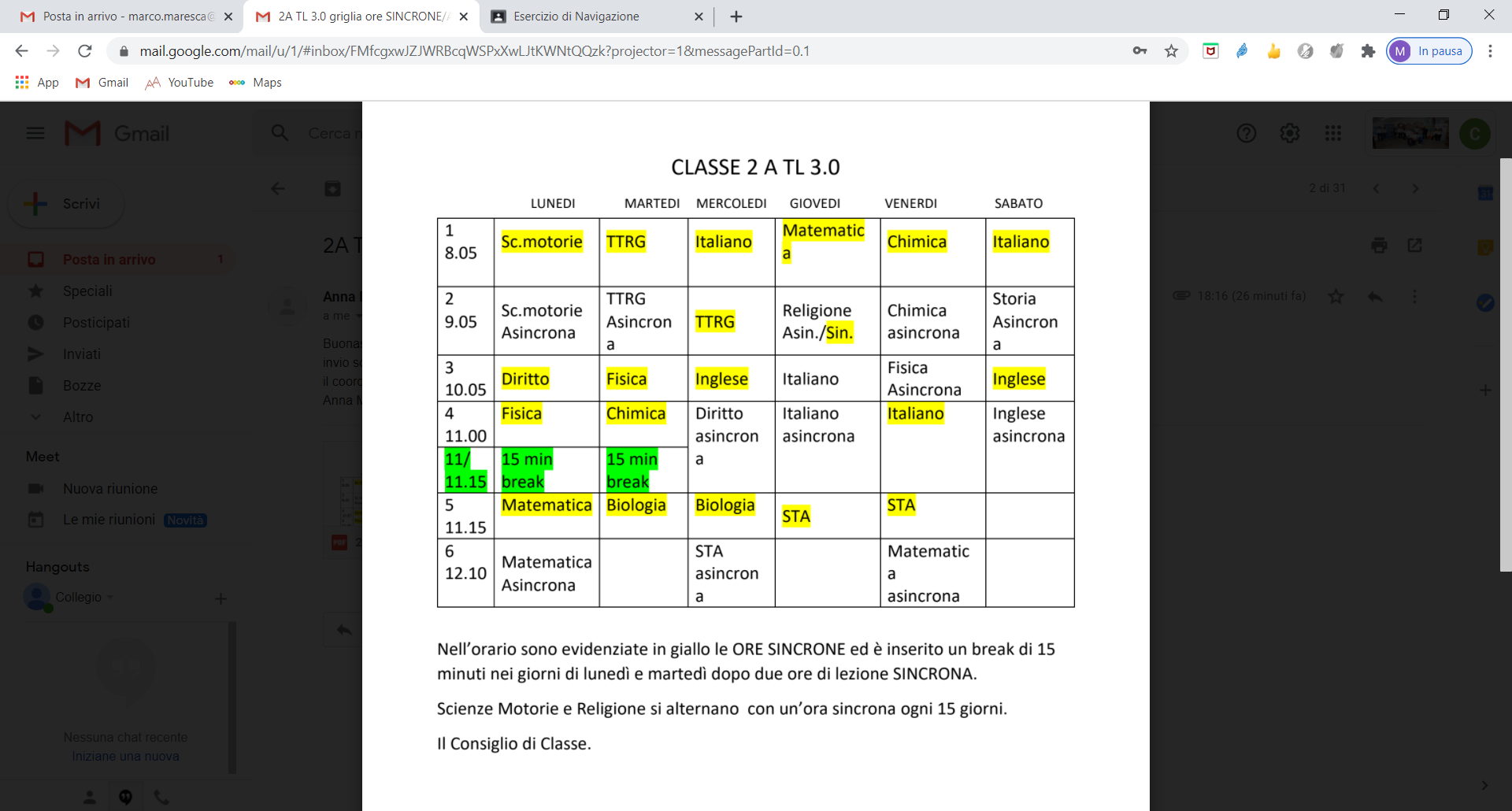 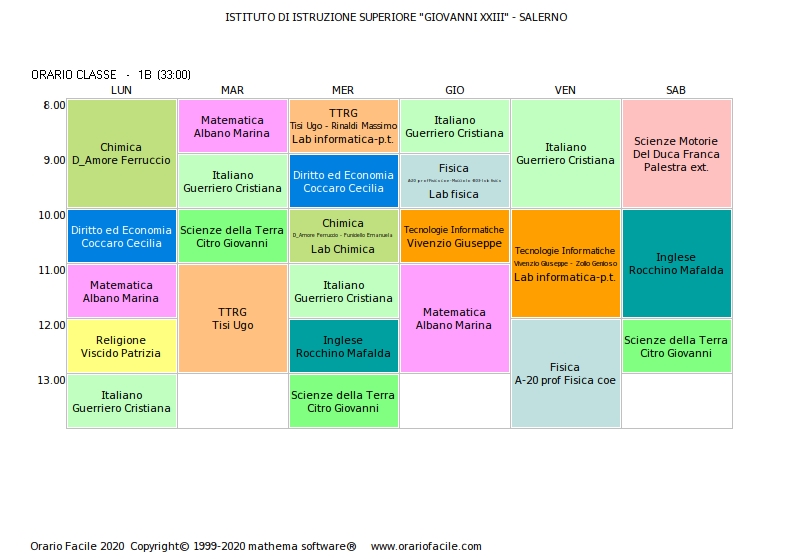 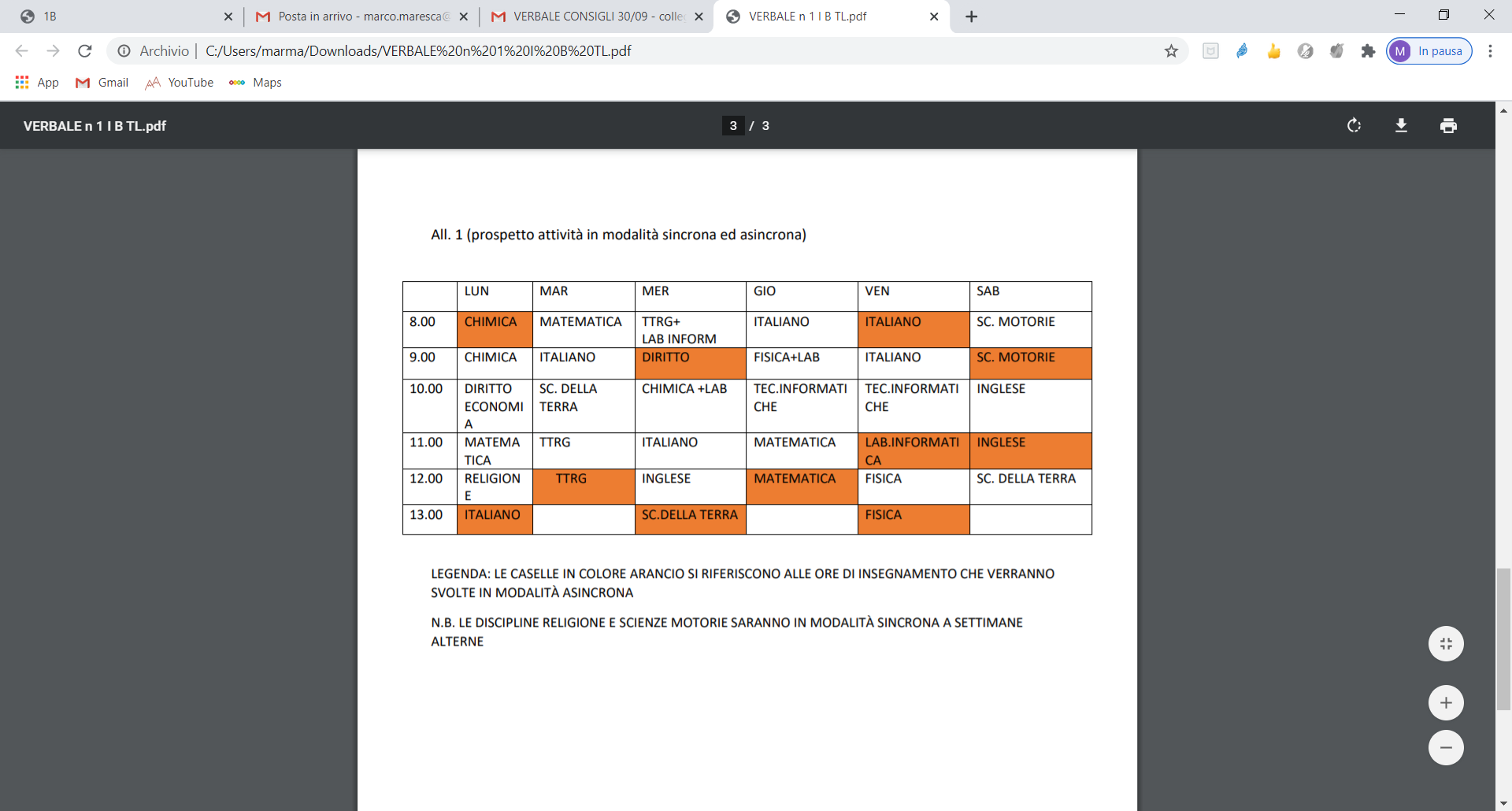 Orario provvisorio Classe II Sez. BOre sincrone evidenziate in giallo; ore asincrone evidenziate in rosso.CLASSE 1C TLORARIO SETTIMANALE INDICANTE LA DISTRIBUZIONE DELLE ORE SINCRONE LegendaScienze Motorie:  1 ora asincrona (4° ora del sabato) dal  3/10/2020 ogni 15 giorni in alternanza con Religione(1° Martedì)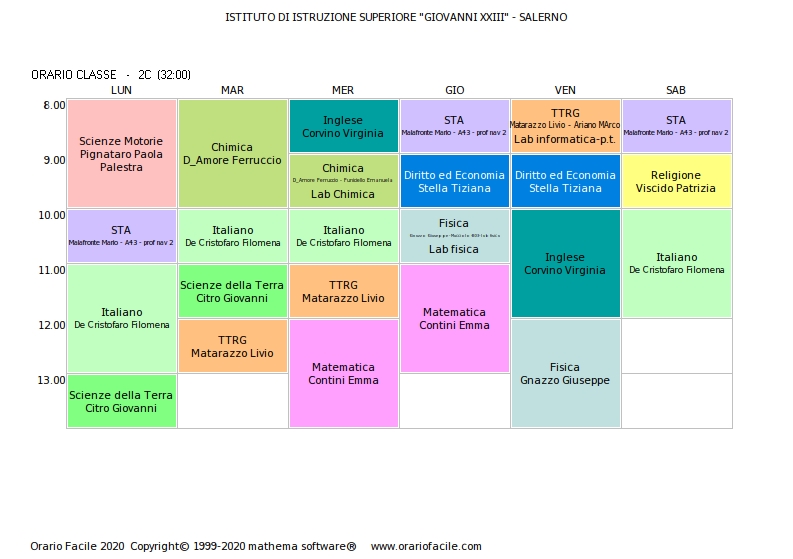 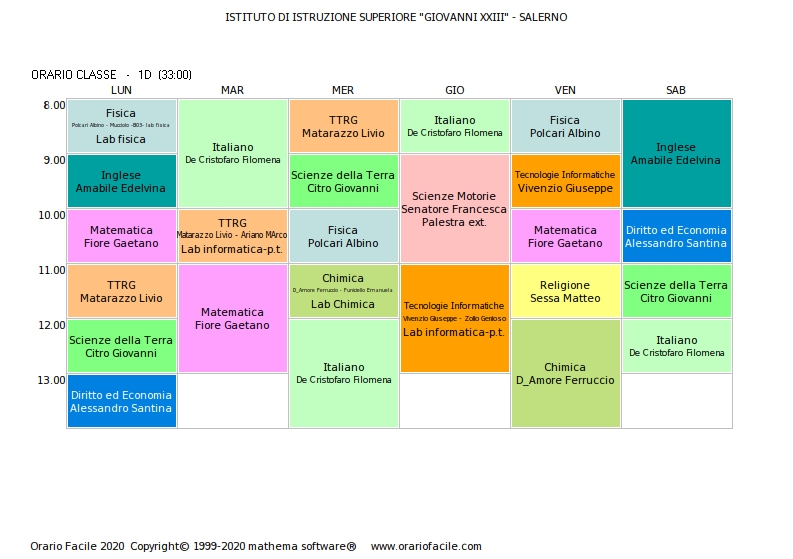 LEGENDA: LE CASELLE IN COLORE GIALLO SI RIFERISCONO ALLE ORE DI INSEGNAMENTO CHE VERRANNO SVOLTE IN MODALITÀ ASINCRONAN.B. LE DISCIPLINE RELIGIONE E SC. MOTORIE SARANNO IN MODALITÀ SINCRONA A SETTIMANE ALTERNE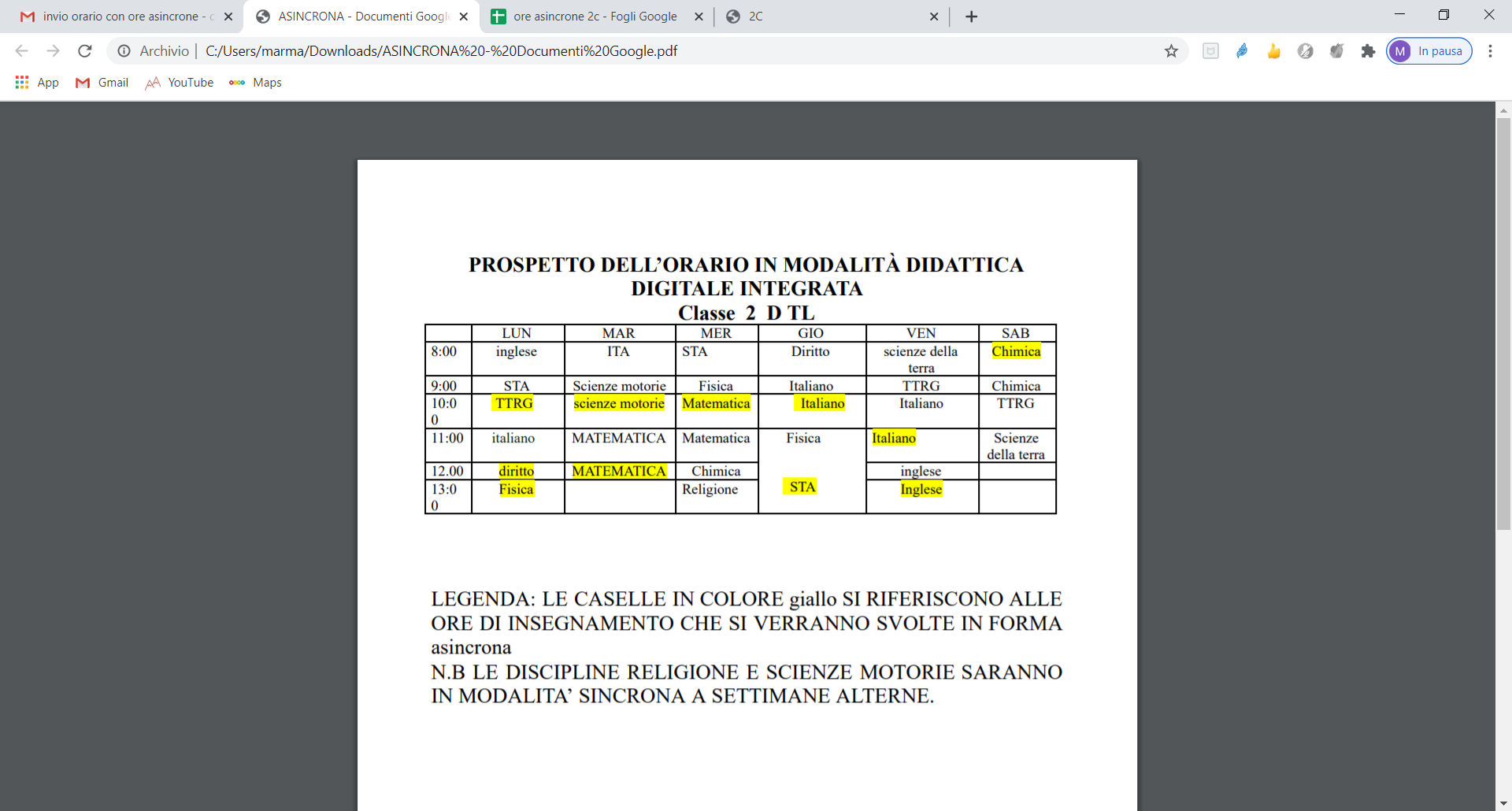 CLASSE 2E TLLEGENDA:ORE SINCRONE *In questa ora si alterneranno ogni settimana scienze motorie e religione. LUNMARMERGIOVENSABIScienze (Citro)Matematica (Passarella)Scienze (Citro)TTRG (Tisi)Inglese (Galdi)Lab Informatica (Cuozzo-Zollo)IIDiritto (Stella)Fisica (Polcari)Inglese (Galdi)*TTRG (Tisi)Inglese (Galdi)Lab Informatica (Cuozzo-Zollo)IIIFisica (Polcari)Italiano (Vitale)Italiano (Vitale)*Informatica (Cuozzo)Chimica (Bruno)Italiano (Vitale)IVMatematica (Passarella)Italiano (Vitale)Lab TTRG (Tisi-Rinaldi)Diritto (Stella)*Chimica (Bruno)Italiano (Vitale)VScienze Motorie (Del Duca)Lab Chimica (Bruno-Funicello)Matematica (Passarella)Lab Fisica (Polcari-Mucciolo)*Italiano (Vitale)Religione (Viscido)VIScienze Motorie (Del Duca)Matematica (Passarella)Scienze (Citro)asincronia alternata a cadenza settimanaleasincronia alternata a cadenza settimanalelezioni asincronelezioni asincroneMatematicaAlbano Marina       FisicaPolcari AlbinoChimicaD’Amore FerruccioFunicello EmanuelaLab. ChimicaMatematicaAlbano MarinaScienze MotorieDel Duca FrancaTTRGMatarazzo LivioFisicaPolcari AlbinoMucciolo TizianaLab. FisicaMatematica Albano MarinaDiritto ed EconomiaAlessandro SantinaMatematicaAlbano MarinaScienze MotorieDel Duca FrancaSTAMalafronte MarioScienze della TerraCitro GiovanniItalianoGuerriero CristianaTTRGMatarazzo LivioRinaldi MassimoLab. Informatica –p.t.STAMalafronte MarioReligioneViscido PatriziaChimicaD’Amore FerruccioDiritto ed EconomiaAlessandro SantinaIngleseRocchino MafaldaIngleseRocchino MafaldaItaliano Guerriero CristianaScienze della TerraCitro GiovanniChimicaD’Amore FerruccioItalianoGuerriero CristianaIngleseRocchino MafaldaItalianoGuerriero CristianaItalianoGuerriero CristianaFisicaPolcari AlbinoTTRGMatarazzo LivioItalianoGuerriero CristianaSTAMalafronte MarioORALUNMARMERGIOVENSAB8.00Tec infPortoReligioViscidoMatematicaAmatoFisicaLab FisicaTec infPortoItalianoDe Cristofaro9.00Scienze TerraCitroTTRGMatarazzoIngleseCorvinoItalianoDe CristofaroTec infPortoItalianoDe Cristofaro 10.00ChimicaD_AmoreChimicaD_AmoreScienze TerraCitroItalianoDe CristofaroMatematicaAmatoScienzeMotorie11.00ChimicaD_AmoreMatematicaAmatoItalianoDe CristofaroIngleseCorvinoMatematicaAmatoScienzeMotorie12.00TTRGMatarazzoDirittoCoccaroFisicaIngleseCorvinoScienze TerraCitroTTRGMatarazzo13.00ItalianoDe CristofaroFisicaDirittoCoccarolunedìmartedìmercoledìgiovedìvenerdìsabatoora 1xxxxora 2xxora 3xxora 4ora 5xxxora 6xxle ore segnate in questa maniera sono asincrone ogni 15 giorniX=questo simbolo indica le ore asincroneLUNMARMERGIOVENSAB8:00FISICAITATTRGITALIANOFISICAINGLESE9:00INGLESEITASC.TERRASC.MOTORIETECNOLOGIE INFORMATICHEINGLESE10:00MATEMATICATTRGFISICASC.MOTORIEMATEMATICADIRITTO11:00TTRGMATEMATICACHIMICATECNOLOGIEINFORMATICHERELIGIONESC.TERRA12.00SC.TERRAMATEMATICAITALIANOTECNOLOGIEINFORMATICHECHIMICASTORIA13:00DIRITTOITALIANOTECNOLOGIEINFORMATICHECHIMICALUNEDìMARTEDìMERCOLEDìGIOVEDìVENERDìSABATO1ITALIANOCHIMICAFISICARELIGIONEDIRITTO/ECON.ITALIANO2TTRGCHIMICATTRGITALIANOFISICA LAB.ITALIANO3SCIENZE MOT.*INGLESEMATEMATICA CHIMICA  LAB.SCIENZE  TERRASCIENZE TERRA4SCIENZE MOT.INGLESEMATEMATICAMATEMATICAINGLESETTRG5FISICASTADIRITTO/ECON.MATEMATICAITALIANO6STASTAITALIANO